Publicado en Barcelona el 13/09/2019 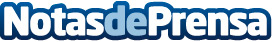 El experto en marketing digital Álvaro Mendoza ha creado un entrenamiento para aumentar las ventasÁlvaro Mendoza, experto en marketing digital con más de 20 años de experiencia, ha creado un entrenamiento gratuito para impulsar a los emprendedores a conseguir un flujo constante de clientes de manera masiva y predecible en sus proyectos y negociosDatos de contacto:Isabel LucasActualidad del Emprendedor673034885Nota de prensa publicada en: https://www.notasdeprensa.es/el-experto-en-marketing-digital-alvaro-mendoza Categorias: Internacional Nacional Telecomunicaciones Comunicación Marketing Cataluña Emprendedores http://www.notasdeprensa.es